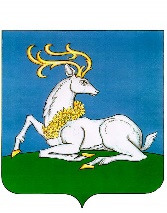 АДМИНИСТРАЦИЯОДИНЦОВСКОГО ГОРОДСКОГО ОКРУГА МОСКОВСКОЙ ОБЛАСТИПОСТАНОВЛЕНИЕ18.03.2024 № 1527г. ОдинцовоПОСТАНОВЛЯЮ:Внести в Положение об Административной комиссии Одинцовского городского округа Московской области, утверждённое Постановлением Администрации Одинцовского городского округа Московской области от 13.09.2019 № 647, следующие изменения:пункт 1.3 раздела 1 изложить в следующей редакции:«1.3. Комиссия формируется численностью не менее 5 человек.».Опубликовать настоящее постановление в официальных средствах массовой информации и разместить на официальном сайте Одинцовского городского округа в информационно-телекоммуникационной сети Интернет.Настоящее постановление вступает в силу со дня его официального опубликования.Глава Одинцовского городского округа					   А.Р. ИвановСОГЛАСОВАНО:Заместитель Главы Одинцовскогогородского округа - начальник Управленияправового обеспечения Администрации Одинцовского городского округа					        А.А. ТесляЗаместитель Главы Одинцовскогогородского округа						         С.Ю. ГригорьевНачальник Управления благоустройства                                А.А. Журавлев Начальник юридического отделаУправления правового обеспечения Администрации Одинцовского городского округа							Г.В. ВарваринаРасчёт рассылки:Общий отдел – 3 экз.Управление благоустройства – 1 экз.исп. С.Л. Паншин(495) 191 90 00 доб. 4332О внесении изменений в Положение об Административной комиссии Одинцовского городского округа Московской области